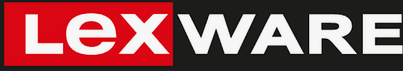 Lexware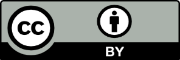 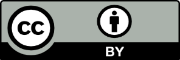 Informații despre instrumentInformații despre instrumentInformații despre instrumentGrup țintă:  Administrare/Management  Coordonatori  Voluntari  Administrare/Management  Coordonatori  VoluntariCategorie:   Instrument online  Platforme de învățare  Software/ Aplicație Desktop   Rețea (Socială)  App  AlteleZona de lucru:   Project Management  Managementul comunicării  Videoconferință  Colaborare/ Lucru în echipă  Autoadministrare  Marketing  Managementul personalului  E-Learning/ Gestiune Cunoștințe   Gestiune financiară  Prezentări/ Dezvoltare materiale de învățare   AlteleLimbă:GermanăGermanăCunoștințe anterioare / grad de complexitateCunoștințe despre contabilitate și finanțe necesare. Introducere a software-ului este necesară.Cunoștințe despre contabilitate și finanțe necesare. Introducere a software-ului este necesară.Link:https://www.lexware.de/https://www.lexware.de/Furnizor:LexwareLexwareScurtă descriere:Lexware ajută persoanele fizice și întreprinderile cu nevoile lor financiare, contabile și de salarizare.Lexware ajută persoanele fizice și întreprinderile cu nevoile lor financiare, contabile și de salarizare.Informații despre acces și utilizare (costuri, cerințe bazate pe cloud, utilizare mobilă, ...)Prețurile variază în funcție de serviciul dorit și sunt între 5 și 55 de euro pe lună. Lexware este disponibil în browser și ca software descărcabil.Prețurile variază în funcție de serviciul dorit și sunt între 5 și 55 de euro pe lună. Lexware este disponibil în browser și ca software descărcabil.Instrucţiuni/Tutoriale